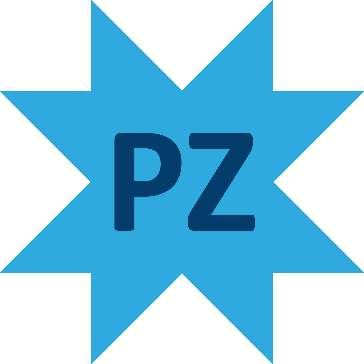 Perform Zone Expression of InterestReference ID: 21/245This Expression of Interest (EOI) is for the provision of Assessment Centre ServicesKey Dates and TimesLodgementResponses must be lodged electronically via email to vms@performzone.com before the Closing Date and Time.Response File Format, Naming Convention and SizePerform Zone will accept Responses lodged in the following formats:Word Doc (.docx)Word 97-2003 Doc (.doc)Please return this completed file by email with subject heading: Expression of Interest: Assessment Services Supplier to Perform Zone to vms@performzone.comThe Response file name/s should incorporate the Potential Supplier’s full legal organisation name; and the EOI reference number, for example:<your company name> EOI 245.docxResponse files must not exceed a combined file size of 50 megabytesResponses must be completely self-contained. No hyperlinked or other material may be incorporated by reference.Customer’s Contact OfficerFor all matters relating to this EOI, the Contact Officer is:Name/Position:	EOI 21/235 Contact OfficerEmail Address:	vms@performzone.com Questions raised will responded to via email and posted as an addendum on https://www.performzone.com/recruiters/tenders/
BackgroundPerform Zone provide recruitment Vendor Manager services to large Corporate and Government Departments throughout Australia. Recruitment agencies are registered as panel suppliers and notified when a requirement is issued by the Client. Perform Zone manages the procurement process on behalf of the client.Perform Zone is seeking to partner with Recruitment Agencies open to providing Assessment Center services.Perform Zone’s clients are large corporate and Government departments that hire a diverse range of roles. These are predominately trades and STEM professionals. The majority of the recruitment process is managed online by Perform Zone’s head office in Victoria.
From time-to-time there is a need for Perform Zone’s clients to meet and assess candidates face-to-face. ScopeKey considerations of the Assessment Centres include:Coordination of Assessment Centres including arranging facilities and preparation of materials and documentation. Delivery and facilitation of the Assessment Centre, in a partnership model, whereby at least two Perform Zone client panel members and a representative of your agency are present along with the candidateEnsuring a modern and professional in-person experience, whilst providing a realistic job preview for candidates. Assessment of candidates against the Perform Zone Personal Qualities checklist in conjunction with panel members, and entering the scores and comments into Perform Zone’s CRMNote, candidate travel and accommodation requirements will be managed by Perform Zone RequirementsPerform Zone envisages that the ideal supplier will have Interview room space Sufficient to comfortably house a minimum of 4 people.With video viewing and internet facilitiesA modern and clean waiting room space availableStaff with past experience in delivering face-to-face interviews with job seekersPotential Supplier’s DetailsContact OfficerFor matters relating to this Response contact:Executive SummarySpecified Key PersonnelRefereesPricing (including all expenses)EventDetailsDetailsDetailsEOI Closing Date:Wednesday, 1 September 2021Wednesday, 1 September 2021Wednesday, 1 September 2021EOI Closing Time:14:00 Vic local time14:00 Vic local time14:00 Vic local timeExpected Contract Execution Date:Friday, 1 November 2021Friday, 1 November 2021Friday, 1 November 2021Expected Contract End Date:The Contract will terminate on 1 November 2022The Contract will terminate on 1 November 2022The Contract will terminate on 1 November 2022Contract Extension Option:The Contract will include the following extension option(s): 3 periods each of 1 year in duration.The Contract will include the following extension option(s): 3 periods each of 1 year in duration.The Contract will include the following extension option(s): 3 periods each of 1 year in duration.Full Legal Name:Postal Address:ABN / ACN / ARBN:Web address:If your organisation is 50% or more Indigenous owned, is your organisation registered on Supply Nation?Name: Position Title:Telephone:Mobile:Email Address:Postal Address:Please provide a brief (less than one page) summary of your Response highlighting its key features.  Specifically addressing:Capacity and past experience related to delivering the services sought in the Requirements section.Address where services will be providedThe specialisations that your agency has recruited for.Please outline the name(s) and relevant experience of Key Personnel that you envisage will provide the services.This may include a summary of their demonstratable experience withAssessing personal qualities of job seekersFace-to-face interviewingInterviewing techniques trained inSkills sets and/or industries recruited forExperience recruiting for Corporates and/or Government entitiesProvide daytime contact details for three (3) referees who can attest to your capacity to meet the Requirement. A reference is stronger if your organisation and/or Specified Personnel has recently provided the referee with similar goods/services.  It is good practice to ensure that nominated referees are aware they may be contacted.Please note, Perform Zone reserves the right to contact any referees, or any other person, directly and without notifying the Potential Supplier.Referee NamePositionOrganisationPhone NumberPhone NumberEmail AddressPerform Zone is seeking a per-assessment pricing model.
To assist in quotations, Perform Zone envisages that each Assessment will take a maximum of two hours. 
The supplier should allow 2 hours additional hours for administration related tasks as listed in the Requirements section.Fixed prices must include taxes, duties and other government charges which may be imposed or levied in Australia and overseas, and all other costs associated with providing the services, including delivery fees where applicable.Make sure you include, costs of any reporting and attending necessary meeting as well as any travel, accommodation and associated costs.DescriptionTotal Price
GST ExclusiveGST ComponentTotal Price 
GST InclusiveAssessment centre services for 1 (one) candidateAssessment centre services for 10 (ten) candidates provided within 30 daysAssessment centre services for 50 (fifty) candidates provided within 30 days